«Азбука улицы. Знать правила движения как таблицу умножения»           В настоящее время проблема детского дорожно-транспортного травматизма (ДДТТ) остается одной из самых актуальных. Статистика дорожно-транспортных происшествий с участием детей угрожающая. Ежегодно на дорогах сотни детей получают травмы и увечья, десятки погибают.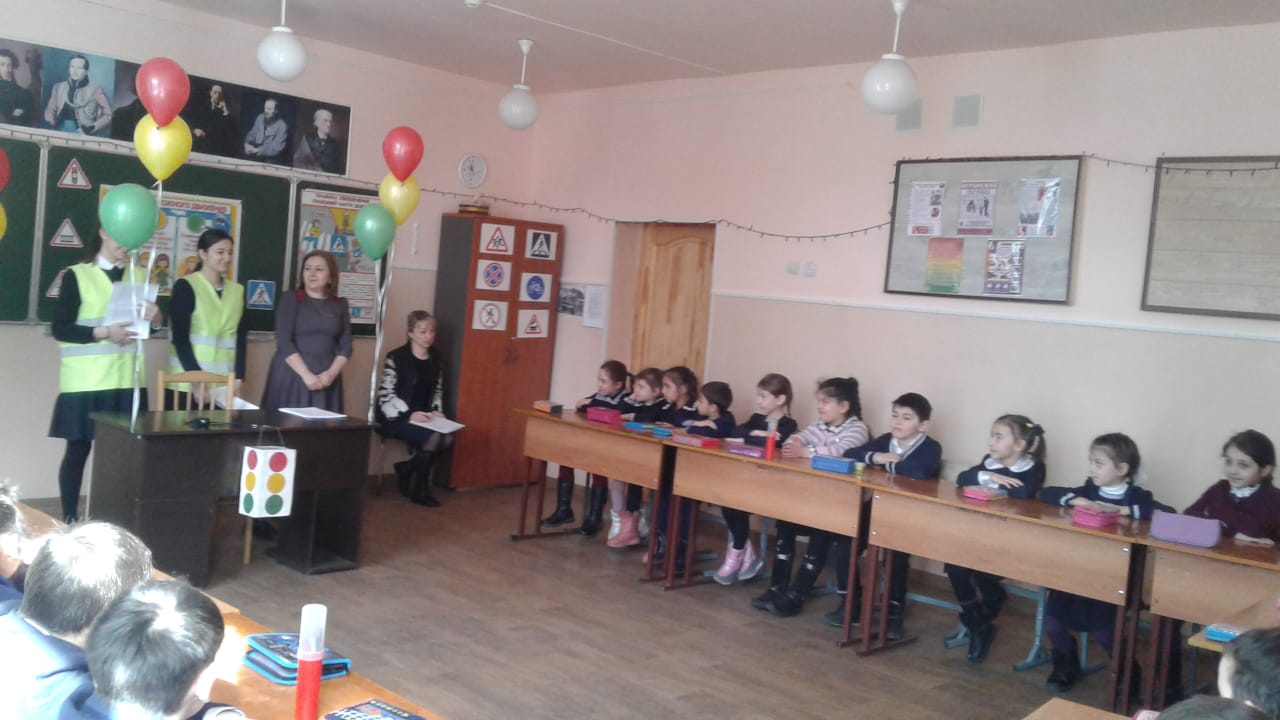          Профилактика ДДТТ предполагает активизацию деятельности образовательных учреждений по обучению детей правилам безопасного поведения на дорогах. Наиболее эффективной формой обучения и воспитания личности безопасного типа является деятельность отрядов юных инспекторов дорожного движения (ЮИД).          В МБОУ СОШ №34 имени Героя Советского Союза Хетагурова Г. И. функционирует отряд ЮИД. Членами отряда ЮИД являются учащиеся 8 А класса (классный руководитель Бедоева А. С.).           Особое внимание отряд ЮИД уделяет работе с младшими  школьниками. В целях пропаганды безопасного поведения на дороге для учащихся начальных классов юидовцы провели познавательное мероприятие «Азбука улицы. Знать правила движения как таблицу умножения». Рассказывая о правилах ДД, в игровой форме они показали различные возможные ситуации на дорогах,  в конце выступления провели среди детей небольшой конкурс на знание дорожных знаков. 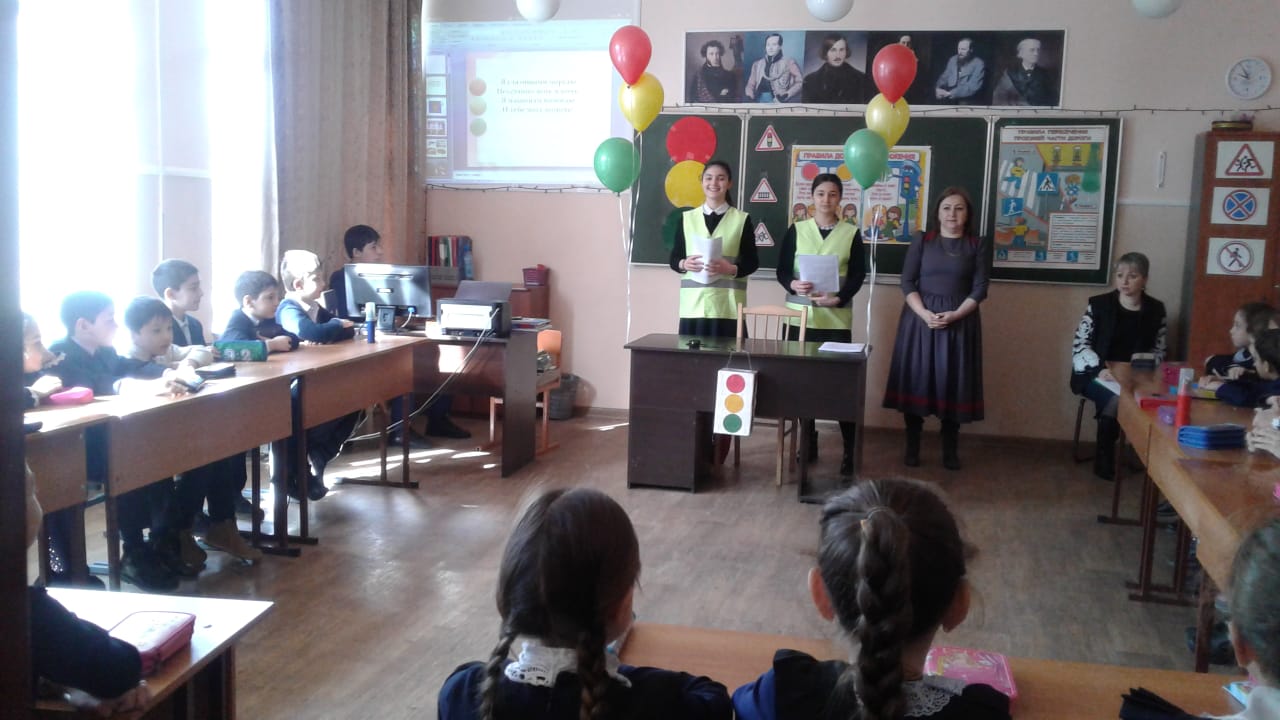          Проведенное мероприятия еще раз акцентировало внимание обучающихся на важность соблюдения правил дорожного движения.